               	                                         KRAJSKÝ KUŽELKÁŘSKÝ SVAZ ZLÍN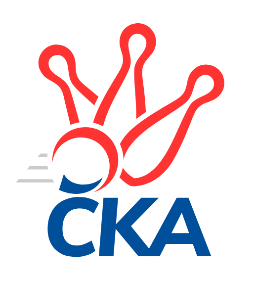 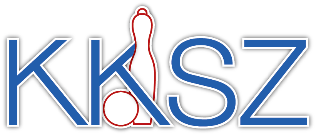                                                                                                Zlín   7.3.2020ZPRAVODAJ ZLÍNSKÉHO KRAJSKÉHO PŘEBORU2019-202021. kolo TJ Valašské Meziříčí C	- TJ Bojkovice Krons B	6:2	2578:2452	8.0:4.0	6.3. TJ Sokol Machová B	- VKK Vsetín C	7:1	2526:2500	8.0:4.0	6.3. TJ Kelč	- KK Camo Slavičín A	2:6	2579:2616	5.0:7.0	6.3. KK Kroměříž	- TJ Valašské Meziříčí B	5:3	2588:2518	7.0:5.0	6.3. VKK Vsetín B	- TJ Slavia Kroměříž	1:7	2498:2577	6.0:6.0	6.3. KK Camo Slavičín B	- KC Zlín C	2.5:5.5	2594:2700	5.0:7.0	7.3. SC Bylnice	- TJ Gumárny Zubří	8:0	2587:2345	11.0:1.0	7.3.Tabulka družstev:	1.	KK Kroměříž	21	16	2	3	106.5 : 61.5 	142.0 : 110.0 	 2635	34	2.	KK Camo Slavičín A	21	16	1	4	108.0 : 60.0 	144.5 : 107.5 	 2606	33	3.	TJ Valašské Meziříčí B	21	16	0	5	111.5 : 56.5 	144.0 : 108.0 	 2597	32	4.	TJ Slavia Kroměříž	21	15	1	5	107.5 : 60.5 	149.5 : 102.5 	 2596	31	5.	TJ Kelč	21	15	0	6	107.0 : 61.0 	142.0 : 110.0 	 2607	30	6.	KC Zlín C	21	11	1	9	89.5 : 78.5 	138.5 : 113.5 	 2553	23	7.	SC Bylnice	21	9	1	11	83.0 : 85.0 	119.0 : 133.0 	 2535	19	8.	TJ Sokol Machová B	21	9	0	12	70.5 : 97.5 	124.0 : 128.0 	 2511	18	9.	VKK Vsetín B	21	8	1	12	79.5 : 88.5 	128.5 : 123.5 	 2502	17	10.	TJ Gumárny Zubří	21	8	0	13	73.5 : 94.5 	118.0 : 134.0 	 2495	16	11.	TJ Valašské Meziříčí C	21	8	0	13	73.0 : 95.0 	107.0 : 145.0 	 2530	16	12.	VKK Vsetín C	21	7	0	14	64.5 : 103.5 	107.0 : 145.0 	 2517	14	13.	KK Camo Slavičín B	21	3	1	17	58.0 : 110.0 	108.0 : 144.0 	 2507	7	14.	TJ Bojkovice Krons B	21	2	0	19	44.0 : 124.0 	92.0 : 160.0 	 2452	4Program dalšího kola:22. kolo13.3.2020	pá	16:00	TJ Valašské Meziříčí C - KK Kroměříž	13.3.2020	pá	16:30	TJ Gumárny Zubří - KK Camo Slavičín B	13.3.2020	pá	17:00	TJ Bojkovice Krons B - SC Bylnice	13.3.2020	pá	18:00	KC Zlín C - VKK Vsetín B	14.3.2020	so	9:00	TJ Slavia Kroměříž - TJ Kelč	14.3.2020	so	9:30	KK Camo Slavičín A - TJ Sokol Machová B	14.3.2020	so	10:00	VKK Vsetín C - TJ Valašské Meziříčí B		 TJ Valašské Meziříčí C	2578	6:2	2452	TJ Bojkovice Krons B	Milan Klanica	 	 215 	 217 		432 	 2:0 	 378 	 	190 	 188		Miloslav Kalina	Petr Maňák	 	 211 	 208 		419 	 0:2 	 445 	 	218 	 227		Josef Kundrata	Jindřich Cahlík	 	 228 	 200 		428 	 2:0 	 400 	 	207 	 193		Radomír Kozáček	Jaroslav Hrabovský	 	 231 	 207 		438 	 1:1 	 449 	 	224 	 225		Michal Ondrušek	Petr Cahlík	 	 222 	 221 		443 	 2:0 	 375 	 	197 	 178		Jaroslav Sojka	Josef Konvičný	 	 207 	 211 		418 	 1:1 	 405 	 	209 	 196		Michal Machalarozhodčí: Jaroslav Zajíček	 TJ Sokol Machová B	2526	7:1	2500	VKK Vsetín C	Bohumil Fryštacký	 	 219 	 211 		430 	 1:1 	 424 	 	208 	 216		Petr Spurný	Lukáš Michalík	 	 184 	 203 		387 	 1:1 	 386 	 	195 	 191		Lenka Kotrlová	Jiří Michalík	 	 208 	 216 		424 	 2:0 	 405 	 	194 	 211		Radim Metelka	Jiří Fryštacký	 	 196 	 212 		408 	 1:1 	 433 	 	241 	 192		Miroslav Kašík	Eliška Hrančíková	 	 212 	 219 		431 	 1:1 	 412 	 	227 	 185		Aneta Šutariková	Leoš Hamrlíček	 	 238 	 208 		446 	 2:0 	 440 	 	233 	 207		Martin Kovácsrozhodčí: Bohuslav Husek	 TJ Kelč	2579	2:6	2616	KK Camo Slavičín A	Antonín Plesník	 	 201 	 194 		395 	 0:2 	 424 	 	209 	 215		Rudolf Fojtík	Miroslav Pavelka	 	 214 	 226 		440 	 0:2 	 450 	 	219 	 231		Richard Ťulpa	Pavel Chvatík	 	 209 	 221 		430 	 1:1 	 437 	 	195 	 242		Libor Pekárek	Petr Pavelka	 	 202 	 222 		424 	 0:2 	 466 	 	233 	 233		Radek Rak	Zdeněk Chvatík	 	 240 	 213 		453 	 2:0 	 412 	 	203 	 209		Josef Číž *1	Tomáš Vybíral	 	 220 	 217 		437 	 2:0 	 427 	 	212 	 215		Erik Jadavanrozhodčí: Pavelka Miroslavstřídání: *1 od 53. hodu Karel Kabela	 KK Kroměříž	2588	5:3	2518	TJ Valašské Meziříčí B	Lenka Haboňová	 	 221 	 194 		415 	 1:1 	 404 	 	204 	 200		Miroslav Volek	Daniel Mach	 	 207 	 210 		417 	 0:2 	 432 	 	209 	 223		Petr Babák	Petr Boček	 	 224 	 226 		450 	 2:0 	 415 	 	211 	 204		Pavel Milo	Jaroslav Pavlík	 	 204 	 198 		402 	 1:1 	 412 	 	226 	 186		Petr Jandík	Radek Ingr	 	 212 	 210 		422 	 1:1 	 438 	 	209 	 229		Dalibor Tuček	Tomáš Kejík	 	 232 	 250 		482 	 2:0 	 417 	 	203 	 214		Miroslav Macháčekrozhodčí: Jarsolav Pavlík	 VKK Vsetín B	2498	1:7	2577	TJ Slavia Kroměříž	Radim Lys	 	 199 	 184 		383 	 1:1 	 437 	 	197 	 240		Jiří Tesař	Petr Dvořáček	 	 217 	 210 		427 	 1:1 	 428 	 	234 	 194		Kateřina Ondrouchová	Vlastimil Kancner	 	 217 	 198 		415 	 1:1 	 424 	 	201 	 223		Tomáš Kuchta	Jaroslav Fojtů	 	 205 	 223 		428 	 1:1 	 450 	 	234 	 216		Miroslav Macega	Zoltán Bagári	 	 208 	 209 		417 	 1:1 	 418 	 	205 	 213		Zdeněk Drlík	Miroslav Kubík	 	 202 	 226 		428 	 1:1 	 420 	 	211 	 209		Miroslav Míšekrozhodčí: Jiří Dolák	 KK Camo Slavičín B	2594	2.5:5.5	2700	KC Zlín C	Michal Petráš *1	 	 197 	 191 		388 	 0:2 	 483 	 	256 	 227		Miroslav Polášek	Petr Peléšek	 	 225 	 217 		442 	 1:1 	 442 	 	206 	 236		Jaroslav Trochta	Robert Řihák	 	 205 	 251 		456 	 1:1 	 440 	 	225 	 215		Tomáš Matlach	Ondřej Fojtík	 	 215 	 212 		427 	 1:1 	 423 	 	224 	 199		Šárka Drahotuská	Dušan Tománek	 	 241 	 193 		434 	 1:1 	 436 	 	211 	 225		Pavel Struhař	Petr Trefil	 	 220 	 227 		447 	 1:1 	 476 	 	218 	 258		Lukáš Trochtarozhodčí: Vedoucí družstevstřídání: *1 od 46. hodu Petr Hanousek	 SC Bylnice	2587	8:0	2345	TJ Gumárny Zubří	Stanislav Horečný	 	 203 	 200 		403 	 2:0 	 397 	 	199 	 198		Petr Pavlíček	Josef Bařinka	 	 217 	 233 		450 	 2:0 	 412 	 	184 	 228		Jiří Satinský	Alois Beňo	 	 218 	 211 		429 	 2:0 	 382 	 	179 	 203		Patrik Zepřálka	Lubomír Zábel	 	 217 	 221 		438 	 2:0 	 378 	 	198 	 180		Jaroslav Pavlát	Jaroslav Slováček	 	 208 	 215 		423 	 1:1 	 398 	 	213 	 185		Jaroslav Jurka	Ondřej Masař	 	 212 	 232 		444 	 2:0 	 378 	 	185 	 193		Vladimír Adámekrozhodčí: Alois BeňoPořadí jednotlivců:	jméno hráče	družstvo	celkem	plné	dorážka	chyby	poměr kuž.	Maximum	1.	Tomáš Kejík 	KK Kroměříž	470.03	308.7	161.4	1.7	10/10	(550)	2.	Karel Kabela 	KK Camo Slavičín A	458.83	304.3	154.6	5.5	6/8	(504)	3.	Tomáš Vybíral 	TJ Kelč	450.12	305.2	144.9	3.6	8/8	(483)	4.	Pavel Chvatík 	TJ Kelč	449.98	302.5	147.4	3.7	8/8	(492)	5.	Miroslav Míšek 	TJ Slavia Kroměříž	449.92	298.0	151.9	2.9	8/9	(490)	6.	Petr Babák 	TJ Valašské Meziříčí B	449.46	303.9	145.6	3.5	7/8	(492)	7.	Jiří Tesař 	TJ Slavia Kroměříž	445.11	303.4	141.7	4.4	9/9	(486)	8.	Petr Pavelka 	TJ Kelč	443.90	302.6	141.3	5.6	8/8	(497)	9.	Zdeněk Drlík 	TJ Slavia Kroměříž	443.28	295.5	147.8	5.7	8/9	(477)	10.	Richard Ťulpa 	KK Camo Slavičín A	442.78	300.4	142.3	5.2	7/8	(475)	11.	Daniel Mach 	KK Kroměříž	442.19	301.9	140.3	4.9	10/10	(484)	12.	Martin Štěpánek 	TJ Gumárny Zubří	440.70	305.9	134.9	5.6	8/9	(489)	13.	Petr Mňačko 	KC Zlín C	439.76	295.5	144.3	5.2	7/9	(497)	14.	Tomáš Kuchta 	TJ Slavia Kroměříž	439.59	302.0	137.6	6.0	9/9	(479)	15.	Martin Kovács 	VKK Vsetín C	438.88	297.2	141.7	6.3	8/8	(463)	16.	Radek Vetyška 	TJ Gumárny Zubří	438.41	296.7	141.7	4.9	7/9	(480)	17.	Alois Beňo 	SC Bylnice	438.03	299.1	139.0	5.0	9/9	(491)	18.	Radek Rak 	KK Camo Slavičín A	437.03	301.7	135.4	5.9	6/8	(481)	19.	Libor Pekárek 	KK Camo Slavičín A	436.36	294.5	141.8	6.9	7/8	(500)	20.	Vlastimil Kancner 	VKK Vsetín B	435.81	294.5	141.4	6.0	8/8	(465)	21.	Radek Ingr 	KK Kroměříž	435.36	298.7	136.7	5.8	10/10	(485)	22.	Petr Boček 	KK Kroměříž	435.32	295.7	139.6	4.9	9/10	(494)	23.	Josef Kundrata 	TJ Bojkovice Krons B	434.55	298.5	136.0	6.4	9/9	(495)	24.	Vladimír Pecl 	SC Bylnice	434.06	305.4	128.7	7.7	8/9	(476)	25.	Petr Peléšek 	KK Camo Slavičín B	432.65	293.0	139.6	7.4	7/9	(463)	26.	Miroslav Volek 	TJ Valašské Meziříčí B	432.52	297.2	135.3	6.1	7/8	(475)	27.	Jaroslav Pavlík 	KK Kroměříž	432.50	296.3	136.2	5.9	10/10	(475)	28.	Antonín Plesník 	TJ Kelč	432.45	293.9	138.6	5.3	8/8	(462)	29.	Miloslav Plesník 	TJ Valašské Meziříčí C	432.23	295.3	137.0	6.3	10/10	(493)	30.	Pavel Milo 	TJ Valašské Meziříčí B	431.87	296.6	135.3	4.8	8/8	(473)	31.	Jaroslav Fojtů 	VKK Vsetín B	431.67	293.4	138.3	4.3	7/8	(462)	32.	Miroslav Pavelka 	TJ Kelč	431.16	301.8	129.4	6.7	7/8	(487)	33.	Erik Jadavan 	KK Camo Slavičín A	430.69	297.4	133.3	5.2	6/8	(477)	34.	Josef Bařinka 	SC Bylnice	429.90	296.5	133.4	5.0	9/9	(482)	35.	Ondřej Fojtík 	KK Camo Slavičín B	429.82	300.5	129.3	6.9	9/9	(493)	36.	Jaroslav Trochta 	KC Zlín C	429.37	297.1	132.3	7.5	7/9	(469)	37.	Radek Olejník 	TJ Valašské Meziříčí C	428.84	294.6	134.2	5.4	9/10	(479)	38.	Miroslav Kašík 	VKK Vsetín C	428.45	293.3	135.2	5.4	8/8	(477)	39.	Jiří Fryštacký 	TJ Sokol Machová B	428.08	288.9	139.2	5.5	8/8	(478)	40.	Petr Spurný 	VKK Vsetín C	427.84	294.9	132.9	8.4	8/8	(455)	41.	Leoš Hamrlíček 	TJ Sokol Machová B	427.40	295.7	131.7	7.1	7/8	(469)	42.	Lenka Haboňová 	KK Kroměříž	426.51	291.8	134.8	5.1	10/10	(451)	43.	Petr Dvořáček 	VKK Vsetín B	425.65	299.1	126.6	7.2	8/8	(465)	44.	Robert Řihák 	KK Camo Slavičín B	425.37	293.0	132.4	6.5	9/9	(472)	45.	Pavel Struhař 	KC Zlín C	425.27	290.1	135.2	5.6	8/9	(475)	46.	Miroslav Macháček 	TJ Valašské Meziříčí B	423.33	297.3	126.0	6.5	6/8	(456)	47.	Jaroslav Jurka 	TJ Gumárny Zubří	423.26	286.9	136.4	7.0	7/9	(472)	48.	Filip Vrzala 	KC Zlín C	423.19	297.6	125.6	6.1	6/9	(464)	49.	Rudolf Fojtík 	KK Camo Slavičín A	422.60	292.4	130.2	8.3	7/8	(477)	50.	Lubomír Zábel 	SC Bylnice	421.99	299.5	122.5	7.7	9/9	(450)	51.	Petr Maňák 	TJ Valašské Meziříčí C	420.56	295.3	125.3	7.7	9/10	(504)	52.	Tomáš Matlach 	KC Zlín C	420.46	288.8	131.7	8.3	7/9	(474)	53.	Josef Konvičný 	TJ Valašské Meziříčí C	419.65	294.4	125.3	8.0	8/10	(449)	54.	Stanislav Horečný 	SC Bylnice	419.61	291.0	128.6	8.4	9/9	(455)	55.	Milan Klanica 	TJ Valašské Meziříčí C	419.38	290.2	129.2	8.1	8/10	(470)	56.	Bohumil Fryštacký 	TJ Sokol Machová B	419.03	292.9	126.2	8.5	8/8	(450)	57.	Zdeněk Chvatík 	TJ Kelč	417.95	290.0	128.0	7.8	8/8	(459)	58.	Dušan Tománek 	KK Camo Slavičín B	417.73	289.4	128.4	8.4	6/9	(468)	59.	Kateřina Ondrouchová 	TJ Slavia Kroměříž	417.39	290.1	127.2	8.1	7/9	(446)	60.	Petr Trefil 	KK Camo Slavičín B	416.57	295.9	120.7	7.7	8/9	(464)	61.	Miloš Jandík 	TJ Valašské Meziříčí B	416.21	285.9	130.3	5.7	7/8	(479)	62.	Radomír Kozáček 	TJ Bojkovice Krons B	414.18	291.5	122.7	7.7	8/9	(470)	63.	Jiří Michalík 	TJ Sokol Machová B	414.10	294.6	119.5	8.0	8/8	(456)	64.	Michal Ondrušek 	TJ Bojkovice Krons B	414.09	287.1	127.0	6.0	8/9	(493)	65.	Jaroslav Pavlát 	TJ Gumárny Zubří	414.08	288.1	125.9	6.0	7/9	(454)	66.	Petr Hanousek 	KK Camo Slavičín B	413.38	288.4	125.0	9.1	9/9	(464)	67.	Šárka Drahotuská 	KC Zlín C	410.11	284.3	125.8	7.8	6/9	(452)	68.	Michal Machala 	TJ Bojkovice Krons B	408.96	287.5	121.4	10.1	9/9	(491)	69.	Martin Růžička 	TJ Slavia Kroměříž	408.53	285.8	122.7	8.9	9/9	(459)	70.	Radim Metelka 	VKK Vsetín C	408.44	286.2	122.2	9.4	7/8	(438)	71.	Petr Pavlíček 	TJ Gumárny Zubří	407.13	288.5	118.6	10.9	8/9	(435)	72.	Lenka Kotrlová 	VKK Vsetín C	405.10	282.7	122.4	9.1	8/8	(449)	73.	Jaroslav Slováček 	SC Bylnice	404.49	284.6	119.8	9.5	9/9	(440)	74.	Lukáš Michalík 	TJ Sokol Machová B	401.35	287.6	113.8	11.1	8/8	(444)	75.	Tomáš Hnátek 	VKK Vsetín B	400.64	284.5	116.1	10.3	8/8	(464)	76.	Jiří Satinský 	TJ Gumárny Zubří	397.69	287.2	110.5	11.5	7/9	(455)	77.	Vlastimil Struhař 	VKK Vsetín B	395.88	281.8	114.1	10.7	8/8	(446)	78.	Patrik Zepřálka 	TJ Gumárny Zubří	392.86	278.9	114.0	11.9	7/9	(419)	79.	Jaroslav Sojka 	TJ Bojkovice Krons B	391.63	279.1	112.5	10.9	8/9	(427)	80.	Jiří Pavlík 	TJ Valašské Meziříčí C	386.50	277.9	108.6	13.0	8/10	(437)		Petr Cahlík 	TJ Valašské Meziříčí C	497.33	324.9	172.4	3.7	2/10	(525)		Dalibor Tuček 	TJ Valašské Meziříčí B	471.35	309.7	161.7	2.6	4/8	(500)		Lucie Šťastná 	TJ Valašské Meziříčí B	459.40	310.8	148.6	5.5	5/8	(491)		Jaroslav Hrabovský 	TJ Valašské Meziříčí C	447.50	307.5	140.0	8.0	1/10	(457)		Jaroslav Tobola 	TJ Valašské Meziříčí C	443.50	300.5	143.0	3.5	2/10	(458)		Robert Jurajda 	TJ Gumárny Zubří	443.00	308.0	135.0	5.0	1/9	(474)		Jindřich Cahlík 	TJ Valašské Meziříčí C	442.67	307.0	135.7	6.2	3/10	(447)		Marie Olejníková 	TJ Valašské Meziříčí C	438.50	305.0	133.5	7.0	2/10	(442)		František Fojtík 	TJ Valašské Meziříčí B	435.33	297.9	137.4	7.3	3/8	(488)		Miroslav Macega 	TJ Slavia Kroměříž	434.65	300.4	134.3	5.9	4/9	(450)		Josef Číž 	KK Camo Slavičín A	433.31	294.9	138.4	5.5	5/8	(484)		Jan Lahuta 	TJ Bojkovice Krons B	433.00	310.0	123.0	10.0	1/9	(433)		Radek Husek 	TJ Sokol Machová B	432.80	297.4	135.5	6.2	4/8	(472)		Martin Kuropata 	TJ Valašské Meziříčí C	432.14	300.6	131.6	6.0	1/10	(468)		Michal Trochta 	VKK Vsetín C	431.00	289.0	142.0	3.0	1/8	(431)		Lukáš Trochta 	KC Zlín C	429.64	292.0	137.6	6.6	5/9	(476)		Eliška Hrančíková 	TJ Sokol Machová B	427.80	297.7	130.1	6.1	5/8	(475)		Pavel Kubálek 	KC Zlín C	427.00	301.0	126.0	5.0	1/9	(427)		Zdeněk Gajda 	KK Camo Slavičín A	426.73	299.8	127.0	5.9	5/8	(489)		Petr Tomášek 	TJ Valašské Meziříčí B	426.00	292.0	134.0	5.0	1/8	(426)		Michal Petráš 	KK Camo Slavičín B	425.50	292.8	132.7	9.5	2/9	(469)		Eva Hajdová 	VKK Vsetín B	425.17	297.1	128.1	7.2	2/8	(452)		Petr Jandík 	TJ Valašské Meziříčí B	425.02	290.5	134.6	6.1	5/8	(489)		Radim Lys 	VKK Vsetín B	424.44	296.9	127.6	7.9	5/8	(461)		Samuel Kliment 	KC Zlín C	424.11	290.2	133.9	4.4	5/9	(478)		Miroslav Polášek 	KC Zlín C	423.88	293.3	130.6	6.9	4/9	(483)		Jana Volková 	TJ Valašské Meziříčí B	423.50	292.5	131.0	6.0	2/8	(438)		Ota Adámek 	TJ Gumárny Zubří	422.19	290.9	131.3	8.6	4/9	(446)		Jiří Plášek 	VKK Vsetín C	420.78	291.7	129.1	7.4	3/8	(453)		Martin Novotný 	KK Kroměříž	420.00	292.0	128.0	8.5	2/10	(425)		František Buček 	TJ Valašské Meziříčí C	419.95	291.2	128.8	7.2	5/10	(460)		Jaroslav Adam 	TJ Gumárny Zubří	419.45	298.3	121.2	9.4	4/9	(471)		Pavla Žádníková 	KC Zlín C	419.40	293.6	125.8	6.8	5/9	(467)		Petr Polách 	TJ Gumárny Zubří	416.25	289.3	127.0	9.1	4/9	(441)		Aneta Šutariková 	VKK Vsetín C	414.56	292.8	121.8	7.0	3/8	(434)		Ondřej Pitrun 	TJ Kelč	413.00	302.0	111.0	10.0	1/8	(413)		Miroslav Kubík 	VKK Vsetín B	412.78	293.8	119.0	7.4	5/8	(448)		Milan Skopal 	TJ Slavia Kroměříž	412.19	285.3	126.9	7.1	4/9	(460)		Václav Zeman 	TJ Gumárny Zubří	410.67	289.0	121.7	8.6	5/9	(439)		Miroslav Plášek 	VKK Vsetín C	409.67	285.0	124.7	8.0	3/8	(415)		Zoltán Bagári 	VKK Vsetín B	409.50	289.3	120.3	5.3	2/8	(423)		Jiří Janšta 	KC Zlín C	409.00	282.7	126.3	7.3	1/9	(430)		Martina Nováková 	TJ Sokol Machová B	407.50	286.8	120.8	10.0	1/8	(427)		Pavel Polišenský 	TJ Slavia Kroměříž	406.50	291.5	115.0	9.0	1/9	(409)		Dominik Slavíček 	TJ Bojkovice Krons B	406.00	292.0	114.0	13.0	1/9	(406)		Zdeněk Kafka 	TJ Bojkovice Krons B	405.94	291.2	114.8	12.2	5/9	(489)		Margita Fryštacká 	TJ Sokol Machová B	403.75	279.8	124.0	7.8	4/8	(420)		Karel Navrátil 	VKK Vsetín C	398.40	288.7	109.7	10.8	4/8	(441)		Jaroslava Juřicová 	TJ Valašské Meziříčí C	398.00	291.0	107.0	11.0	2/10	(405)		Roman Machálek 	TJ Slavia Kroměříž	398.00	293.0	105.0	14.0	1/9	(398)		Ivana Bartošová 	KK Camo Slavičín B	395.11	281.8	113.3	14.4	3/9	(431)		Vladimír Čech 	KC Zlín C	394.00	271.0	123.0	7.0	2/9	(406)		Antonín Pitrun 	TJ Kelč	394.00	287.5	106.5	12.0	2/8	(425)		Jaroslav Kramár 	TJ Bojkovice Krons B	393.17	278.4	114.8	12.6	4/9	(452)		Josef Gassmann 	TJ Kelč	391.38	292.6	98.8	12.8	4/8	(437)		Jan Vrba 	VKK Vsetín C	391.00	282.3	108.7	11.3	1/8	(412)		Ondřej Masař 	SC Bylnice	390.46	279.2	111.3	10.8	3/9	(446)		David Hanke 	TJ Bojkovice Krons B	387.00	282.3	104.7	12.7	3/9	(403)		Vladimír Adámek 	TJ Gumárny Zubří	386.00	294.5	91.5	14.3	2/9	(397)		Miloslav Kalina 	TJ Bojkovice Krons B	384.47	276.1	108.4	13.4	3/9	(445)		Oldřich Křen 	KK Kroměříž	380.50	267.5	113.0	10.0	2/10	(391)		Pavel Vyskočil 	KK Kroměříž	346.00	258.0	88.0	17.0	1/10	(346)Sportovně technické informace:Starty náhradníků:registrační číslo	jméno a příjmení 	datum startu 	družstvo	číslo startu23337	Miroslav Macega	06.03.2020	TJ Slavia Kroměříž	3x
Hráči dopsaní na soupisku:registrační číslo	jméno a příjmení 	datum startu 	družstvo	Zpracoval: Radim Abrahám      e-mail: stk.kks-zlin@seznam.cz    mobil: 725 505 640        http://www.kksz-kuzelky.czAktuální výsledky najdete na webových stránkách: http://www.kuzelky.com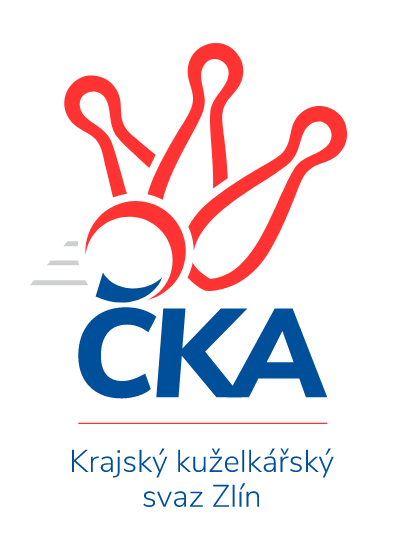 Nejlepší šestka kola - absolutněNejlepší šestka kola - absolutněNejlepší šestka kola - absolutněNejlepší šestka kola - absolutněNejlepší šestka kola - dle průměru kuželenNejlepší šestka kola - dle průměru kuželenNejlepší šestka kola - dle průměru kuželenNejlepší šestka kola - dle průměru kuželenNejlepší šestka kola - dle průměru kuželenPočetJménoNázev týmuVýkonPočetJménoNázev týmuPrůměr (%)Výkon1xMiroslav PolášekZlín C48312xTomáš KejíkKK Kroměříž116.84828xTomáš KejíkKK Kroměříž4822xRadek RakSlavičín A109.554661xLukáš TrochtaZlín C4761xMiroslav PolášekZlín C109.14837xRadek RakSlavičín A4662xPetr BočekKK Kroměříž109.054501xRobert ŘihákSlavičín B4561xMiroslav MacegaSl. Kroměříž107.654501xZdeněk ChvatíkKelč4534xJosef BařinkaBylnice107.65450